Проєктна діяльністьу Гадяцькому обласному науковому ліцеї-інтернаті ІІ-ІІІ ступенівімені Є.П.КочергінаПолтавської обласної ради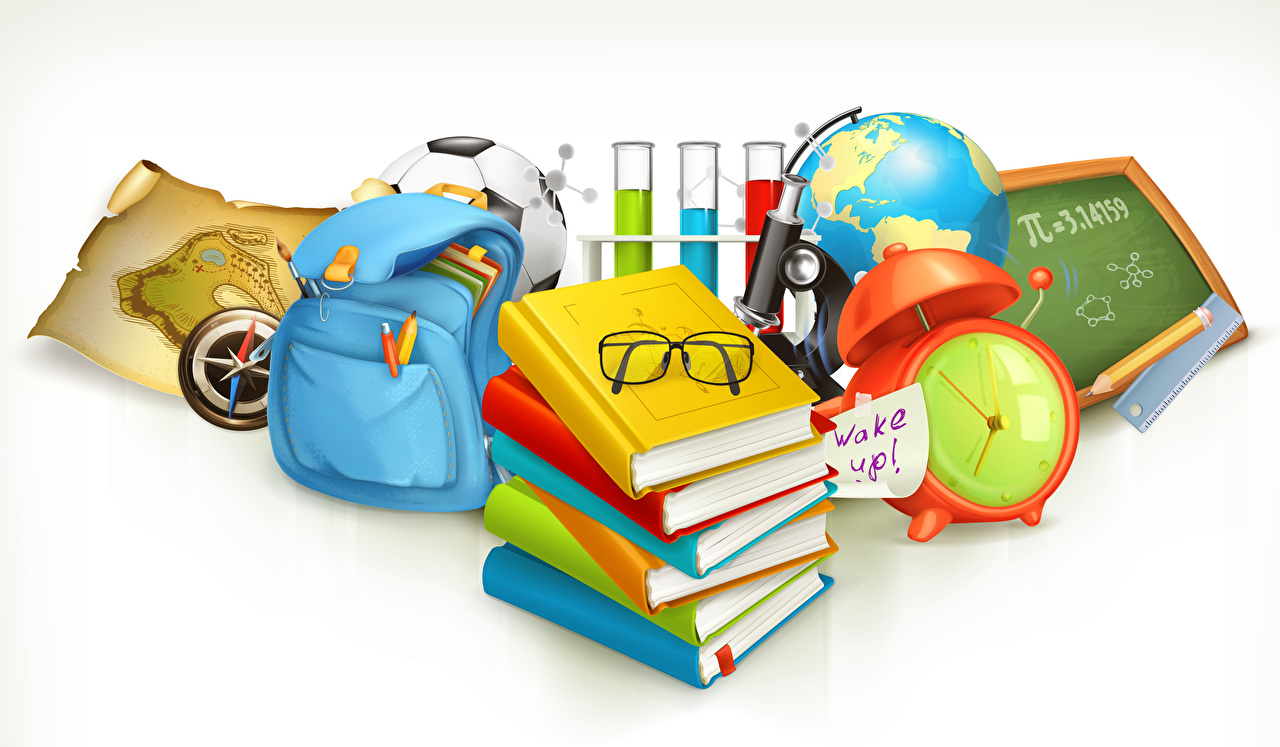 Спеціалізована освіта наукового спрямування орієнтована на формування в здобувачів освіти загальнолюдських цінностей (морально-етичних і соціально-політичних), а також вимогливості до якості власних досліджень, дисциплінованості та продуктивності в дослідницькій діяльності, відповідальності за результати власних досліджень та їх вплив на життя і здоров’я людей та довкілля, сміливості у відстоюванні власних думок і поглядів, здатності самостійно приймати раціональні рішення й висувати гіпотези, толерантно ставитися до критики, інших поглядів і думок. Пріоритетними напрямами наукової роботи Гадяцького обласного наукового ліцею-інтернату ім. Є. П. Кочергіна є  створення єдиного інформаційного простору для розвитку й підтримки творчих та наукових обдаровань учнівської молоді, упровадження інноваційних технологій навчання й розвитку дітей, об'єднання зусиль адміністрації та педагогічного колективу  ліцею-інтернату з метою створення оптимальних умов для розвитку й реалізації науково-творчої обдарованості.  З метою залучення учнів до науково-дослідницької, проєктної  та науково-технічної діяльності, пошукової роботи, усвідомлення практичної складової предметів, формування міжпредметних зв’язків, розв’язування практичних вправ, уміння аналізувати та синтезувати матеріал, досліджувати об’єкти та процеси у цьому навчальному році заклад освіти розпочинає роботу над науковим колективним проєктом «Перші кроки до науки».Актуальність проєкту обумовлена потребою створення центру інноваційної, наукової, проєктної та експериментальної діяльності в освітньому закладі як передумови досягнення високого освітнього рівня наукового ліцею.Головним напрямом науково-методичної роботи учителів ліцею-інтернату є виявлення й розвиток обдаровань учнів, сприяння набуттю ліцеїстами навичок науково-дослідної, пошукової та експериментальної діяльності. Саме із цією метою в рамках реалізації наукового колективного проєкту «Перші кроки до науки» в ліцеї-інтернаті створені  наукові проєктні групи, що дає змогу вчителям та ліцеїстам спільно працювати над розв’язанням технологічних, інженерних, економічних, соціальних та гуманітарних питань шляхом досліджень та експериментальних розробок.  Національний університет «Полтавська політехніка імені Юрія Кондратюка» забезпечує науковий супровід проєктних груп, організовує наукові практики та наукові лекторії на базі ЗВО для учнів ліцею.Навчання –це соціальна активність, яка відбувається в межах учнівських груп, культури та минулого досвіду, через проєктне навчання учні мають можливість використовувати не лише знання з навчальних дисциплін, а й вчитися вести перемовини, ухвалювати спільні рішення, нести  відповідальність відповідно до ролі в навчальній команді й разом інтерпретувати результати своєї діяльності. Крім того, робота над проєктами реалізується через міждисциплінарні зв’язки, що виходять за межі програми одного конкретного предмету. Відповідно до плану роботи   наукового проєкту «Перші кроки до науки» класні колективи працюють над проєктами за різними напрямками:Проектна діяльність у ліцеї-інтернаті – важлива складова освітнього процесу. Робота над проєктами значно розширює можливості вчителя і сприяє креативності, а учні  мають завдання, у процесі вирішення яких отримують практичні навички, непередбачені в теоретичній частині навчального процесу. № з/п Назва проєктної групиНауковий керівник  проєктної групи Національного університету «Полтавська політехніка імені Юрія Кондратюка»Керівник наукової проєктної групиТема, над якою працює проєктна група1.Філологічна  проєктна групаЗіненко Тетяна Миколаївна, кандидат мистецтвознавства, завідувач кафедри образотворчого мистецтваКасьян СЛ.Використання елементів проєктної технології як один із шляхів формування наукових компетентностей здобувачів освіти2. Лінгвістична проєктна групаВоробйова Оксана Сергіївна, завідувач кафедри германської філології та перекладу, кандидат філологічних наук, доцентМоскалець Н.П.,Коваль І.В.Розвиток лінгвістичних здібностей обдарованих дітей3.Фізико-математична проєктна групаІчанська Наталія Василівна, к.фіз.-мат.н., доцент, завідувач кафедри вищої та прикладної математикиКондратьєва А.П.Роль фізико-математичних дисциплін у формуванні наукової картини світу і сучасного світогляду4.Проєктна група комп’ютерних наук Васюта Василь Васильович, к.т.н., доцент кафедри комп’ютерних та інформаційних технологій і системКаліберда О.В.STEM-освіта як засіб підвищення наукового та творчого потенціалу в освітньому процесі5.Історико-філософська проєктна групаПередерій Ірина Григорівна, завідувач кафедри українознавства, культури та документознавства, доктор історичних наук, професор Марущенко В.В.Дослідницька та проєктна діяльність як засоби формування компетентісно розвиненої особистості6.Природничо- економічна проєктна групаГолік Юрій Степанович, к.т.н., професор, завідувач кафедри теплогазопостачання, вентиляції та теплоенергетики;Ілляш Оксана Едуардівна, к.т.н., доцент,  завідувач кафедри прикладної екології та природокористування  Бурлай О.Г.Навчальний  експеримент при викладанні природничих дисциплін7.Проєктна група з робототехнікиЛактіонов Олександр Ігорович, кандидат технічних наук, старший викладач кафедри автоматики, електроніки та телекомунікаційМотрій С.П.Особливості проєктної діяльності у вивченні робототехніки8.Проєктна група з автосправиСальніков Роман Юрійович, старший викладач кафедри будівельних машин і обладнанняМотрій С.П.Сучасні підходи до впровадження проєктної роботи з автосправи9.Проєктна група з інформатикиГоловко Геннадій Вячеславович, кандидат технічних наук, доцент кафедри комп’ютерних та інформаційних технологій і системЯщенко В.В.Проєктна діяльність як засіб формування ІКТ-компетентності учнів№ за/пНазва проєктуКласКерівник(и) проєкту (ПІБ)Тип проєктуНапрямок1.Вулиці рідного міста2Харченко Л.І., Білик Л.М., Мальцева Т.О.Колективний.Творчий.Виховний.Краєзнавчий 2.Лікарські рослини рідного краю3-АБожко-Федюніна В.М.Лепська М.О.Лобода О.А.Дослідницько - пошуковий Екологічний3.Рослини рідного краю3-БШаблій Л.І. Олешко О,О., Шийка Д.В.Творчий. Колективний. Виховний.Природничий4.Історія єврейської діаспори в Гадячі4-АЧонкова Л.С., Московченко Н.В., Жажка Ю.І.Дослідницько -інформаційнийІсторико-краєзнавчий5.Стежками рідного краю4-БТерешкевич Т.М., Боряк Ю.М., Каліберда О.Л.Інформаційно-дослідницькийКраєзнавчий6.Люби і знай свій рідний край5-АФесенко С.А., Аболіна І.О., Чайка Н.О.Інформаційно-дослідницькийІсторико-краєзнавчий7. Ми і довкілля5-БКоваль І.В.Бездудна В.В.Ніколаєнко Л.В.Інформаційно- навчальнийСоціально-екологічний8.Планета Земля чекає на захист6Солодовник Л.М.Піка Л.О.Сіренька Л.А.ЕкскурсійнийЕкологічний9.Молодь за здоровий спосіб життя7-БГайдабура О.В. Чаєвська В.В. Петрик О.В.Пошуково-інформаційнийПізнавальний, творчий, громадсько- соціальний10. Твоє здоров’я  - здоров’я нації8-АКриворчук Т.С.Інформаційно-дослідницькийНауково-дослідницький,інформаційно-просвітниць-кий11.Підлітки в світі гаджетів8-АОнацька А.Б.Дослідницький Інформаційно-просвітницький12.Рівень санітарно-гігієнічноїповедінки українсуукраїнськихстепових бджіл8-Б Сергієнко  А.В.Дослідницький  Екологічний 13.Проблема сміття ісміттєзвалищ таальтернативні шляхи шляхи їх вирішенвирішення8-БГрицан С.О.Дослідницько- інформаційнийЕкологічний 14.Козацький слід на Гадяцькій землі9-АРевегук С.В., Деркач В.А.Інформаційний Патріотичний 15.Дізнайся історію рідної школи9-БТоряник С.В.ІсторичнийДослідницький пошуковий16.Виростимо кристали разом9-ББурлай  О.Г.ХімічнийДослідницький17.Eyes Wide Shut (Широко закриті очі)10-АКондратьєва А.П.Куліш Л.В.Практично-орієнтованийСоціальний18.Живе краєзнавство (стежками рідного краю)10-БКівшик Г.В., Чорна С.А.ТворчийХудожньо- естетичний19.Сучасні молодіжні субкультури: плюси і мінуси11-АБудник М.Г.Інформаційно-пізнавальнийСоціально-психологічний20.Вибір професії в реаліях сучасного життя11-БВовк М.Я., Марущенко В.В.Практично- орієнтованийВиховний,  профорієнтаційний